Corporación Universitaria Minuto de Dios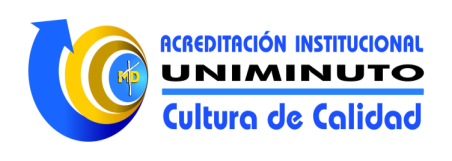 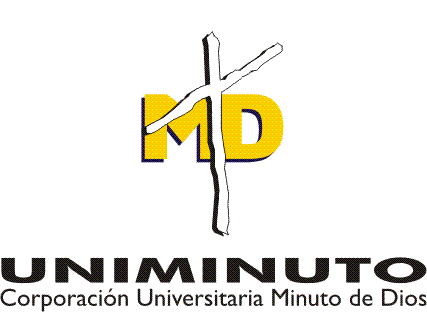 Sede Bogotá  Sur  LABORATORIO1DEPARTAMENTO DE TECNOLOGÌA EN REDESASIGNATURA: REDES LOCALES Guía N.   1                    F. Elaboración   22/08/2012                  DOCENTE: CAMILO PEÑATEMA: CABLES DE RED Y COMANDOS BÀSICOS DE LAS REDES LOCALESObjetivosRealizar el ponchado de diferentes tipos de cables según estándares IEEE e identificar la función y uso de cada uno de estosIdentificar cuáles son los principales comandos básicos de DOS para trabajar en redesColocar en práctica conceptos sobre las redes vistos en el semestre anterior e identificar las diferentes características, configuraciones y conexiones en una redProcedimientoSegún el archivo adjunto 1 sobre como ponchar un cable utp, seguir  el proceso de fabricación de dicho cable según videos de apoyo y construir un cable cruzado para conectar dos equipos y luego comprobar su funcionamiento o conectividadSegún el archivo adjunto 1 sobre como ponchar un cable utp, seguir  el proceso de fabricación de dicho cable según videos de apoyo y construir un cable directo o passcort  para conectar un equipo de cómputo a una toma de red, para ello tener en cuenta el estándar que se tenga en la sala de cómputo 568A o 568B y luego comprobar su funcionamiento o conectividad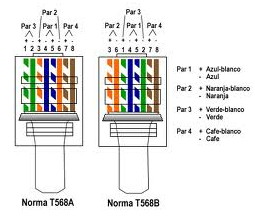 Ingrese a DOS y empiece a probar los diferentes comandos básicos de las redes para cada una de las conexiones que se realizan según los diferentes cables, tener en cuenta el archivo anexo 2 sobre “comandos básicos de redes en DOS” y verificar cuales de estos comandos pueden afectar a las conexiones de los equipos, leer bien el uso de estos y si sirven para cada tipo de conexión. En caso de ser comandos peligrosos que puedan causar traumatismo en la red, consultar con el docente.Realizar el correspondiente informe de laboratorio según el estándar IEEE y presentarlo antes de la próxima clase en grupos máximo de 3 estudiantes en donde se muestren evidencias gráficas, tablas de resultados y procedimientos realizados durante la práctica.